ЧЕРКАСЬКА МІСЬКА РАДА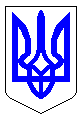 ЧЕРКАСЬКА МІСЬКА РАДАВИКОНАВЧИЙ КОМІТЕТРІШЕННЯВід 25.05.2017 № 525Про утворення комісії для прийому –передачі безхазяйних  мереж теплопостачання та гарячого водопостачанняНа виконання рішень Черкаської міської ради від 19.04.2017 №2-1956 та від 24.04.2017 №2-1981 «Про  прийняття мереж теплопостачання у власність територіальної громади міста Черкаси», та ст. 29 Закону України «Про місцеве самоврядування в Україні», виконавчий комітет Черкаської міської ради  ВИРІШИВ:	1. Утворити комісію для прийому-передачі  безхазяйних  мереж теплопостачання та гарячого водопостачання від житлового будинку по                    вул. Кооперативній, 5 до житлового будинку по вул. Кооперативній, 3 та мережу теплопостачання від ТК-8-3Б-4 до житлового будинку по вул. Євгена              Кухарця, 6  на баланс комунального підприємства теплових мереж «Черкаситеплокомуненерго» Черкаської міської ради у складі:  Голова комісії:	Буданцев Р.П.  – заступник  міського   голови   з   питань    діяльності виконавчих органів ради.		Члени комісії: 	Гордієнко Я.М. – заступник начальника управління – начальник відділу обліку комунального майна управління власністю департаменту економіки та розвитку Черкаської міської ради;	 Джулай М.В. – заступник   директора	з експлуатації комунального підприємства теплових мереж  «Черкаситеплокомуненерго» Черкаської міської ради;	Братко В.В. – головний  бухгалтер  комунального підприємства теплових мереж  «Черкаситеплокомуненерго» Черкаської міської ради;	Сисоєв Є.В. – начальник      виробничо-технічного     відділу    комунального підприємства теплових мереж  «Черкаситеплокомуненерго» Черкаської міської ради;	Мулявка Г.О. – начальник дільниці №7  комунального підприємства теплових мереж  «Черкаситеплокомуненерго» Черкаської міської ради.           2. Голові комісії Буданцеву Р.П. акт прийому-передачі подати на затвердження виконавчого комітету  Черкаської міської ради в місячний термін з дня прийняття цього рішення.	3. Контроль за виконанням рішення покласти на директора департаменту економіки та розвитку  Удод І.І.Міський голова 								А.В. Бондаренко